Protokoll fört vid konstitueringsmöte. 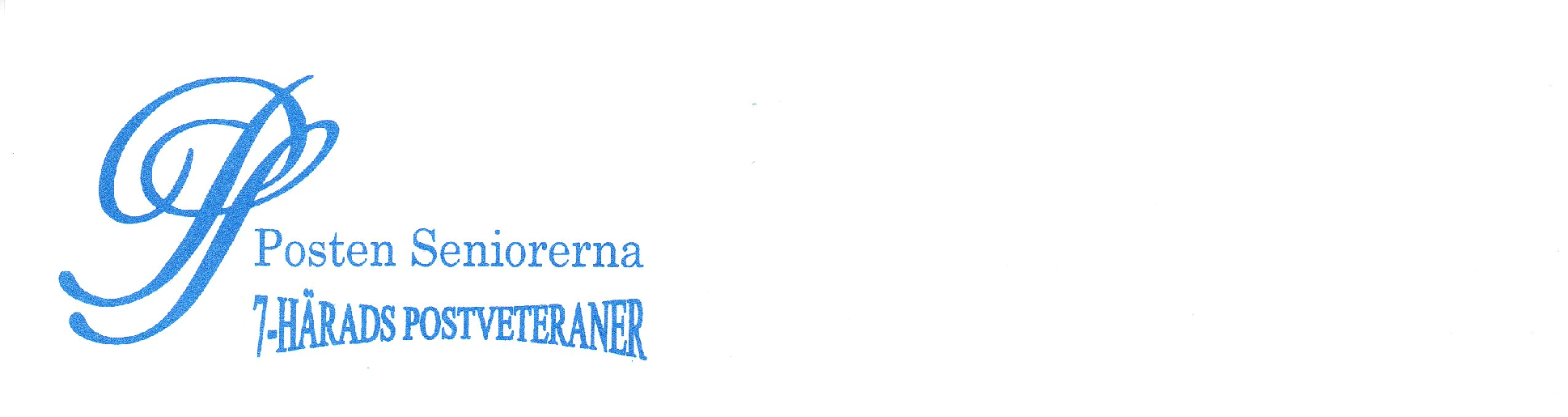 28:e februari 2024MariedalsstuganNärvarande:Roger Saxlöv, Börje Svantesson, Sven-Erik Andersson, Kerstin Larsson, Ann-Britt Gustafsson, Leif Smedberg, Anders Nyberg och Kent Nordqvist. Anmält förhinder:1. Mötets öppnande. Roger hälsade välkommen och öppnade mötet.2. Styrelsen konstituerade sig enligt följande:Ordförande: Roger SaxlövVice ordförande: Leif SmedbergKassör: Sven-Erik AnderssonSekreterare: Kent NordqvistVid protokollet                                                        JusterasKent Nordqvist                                                    Roger Saxlöv